от 29 октября 2015 года								                 № 1233О внесении изменений в постановление администрации городского округа 
город Шахунья Нижегородской области от 07 сентября 2015 года № 1048 «Об утверждении административного регламента Комитета муниципального имущества и земельных ресурсов городского округа город Шахунья Нижегородской области по предоставлению муниципальной услуги «Предоставление земельных участков из земель сельскохозяйственного назначения, находящихся в муниципальной собственности, для создания фермерского хозяйства и осуществления его деятельности на территории городского округа город Шахунья Нижегородской области»В соответствии с Земельным кодексом Российской Федерации, принимая во внимание протест Шахунского городского прокурора, администрация городского округа город Шахунья Нижегородской области  п о с т а н о в л я е т:В постановление администрации городского округа город Шахунья Нижегородской области от 07.09.2015  № 1048 «Об утверждении административного регламента Комитета муниципального имущества и земельных ресурсов Нижегородской области по предоставлению муниципальной услуги «Предоставление земельных участков из земель сельскохозяйственного назначения, находящихся в муниципальной собственности для создания фермерского хозяйства и осуществления его деятельности на территории городского округа город Шахунья Нижегородской области» (далее – Регламент) внести прилагаемые изменения.Начальнику общего отдела администрации городского округа город Шахунья Нижегородской области обеспечить размещение настоящего постановления на официальном сайте администрации городского округа город Шахунья Нижегородской области.Настоящее постановление вступает в силу со дня его официального опубликования.Контроль за исполнением настоящего постановления оставляю за собой.Глава администрации городскогоокруга город Шахунья								        Р.В.Кошелев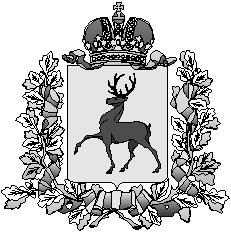 Администрация городского округа город ШахуньяНижегородской областиП О С Т А Н О В Л Е Н И Е